CQC@ELFT Quality Assurance Workstream Timetable 2021/22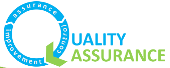 ELFT CQC@ELFT Schedule2021/222021/222021/222021/222021/222021/222021/222021/222021/222021/222021/222021/22ELFT CQC@ELFT ScheduleQ1Q1Q1Q2 – Specialist Self AssessmentsQ2 – Specialist Self AssessmentsQ2 – Specialist Self AssessmentsQ3 – Inpatient Self-AssessmentQ3 – Inpatient Self-AssessmentQ3 – Inpatient Self-AssessmentQ4 – CMHT Self AssessmentsQ4 – CMHT Self AssessmentsQ4 – CMHT Self AssessmentsAprMayJunJulAugSepOctNovDecJanFebMarCHS and Primary Care Peer to Peer VisitsDMT Nominations Submitted9thTraining for the Nominated Clinicians & SU's (Virtual)10thPeer to Peer Inspections Start14thProgress Check with DirectoratesindividuallyPeer to Peer Inspections End31stInspection Feedback Submitted31stQA Managers to seek feedback on actionsQA Team to seek feedback from services / SU31stCMHT Peer to Peer Visits (if happening)DMT Nominations SubmittedTraining for the Nominated Clinicians & SU's (Virtual)26th13thPeer to Peer Inspections Start28thProgress Check with Directorates31Peer to Peer Inspections End25Inspection Feedback Submitted25QA Managers to seek feedback on actionsQA Team to seek feedback from services / SU25Specialist (SCYPS, IAPT, CAMHS, Addictions) Self-AssessmentsCommunication with DMT28Self-Assessments Start12Progress Check with Directorates26Self-Assessments End9Self-Assessment Results Compiled23Specialist Peer to Peer Assessments (if wanted)DMT Nominations Submitted13Training for the Nominated Clinicians & SU's (Virtual)w/c 11Peer to Peer Inspections Start11Progress Check with Directorates28Peer to Peer Inspections End15Inspection Feedback Submitted15QA Managers to seek feedback on actions30QA Team to seek feedback from services / SU30Inpatient & Forensics Self AssessmentsQA manager to get feedback from Inpatient leads1Communication with DMT6Self-Assessments Start13Progress Check with Directorates4Self-Assessments End18Self-Assessment Results Compiled1CMHT Self AssessmentsCommunication with DMT13Self-Assessments Start12Progress Check with Directorates26Self-Assessments End9Self-Assessment Results Compiled23